О внесении изменения в перечень предприятий и организаций для трудоустройства граждан, осужденных к исправительным работам на территории города Канаш Чувашской Республики       В соответствии со статьей 39 Уголовно-исполнительного кодекса Российской Федерации, Администрация города Канаш Чувашской Республики постановляет:1. Внести в перечень предприятий и организаций для трудоустройства граждан, осужденных к исправительным работам на территории города Канаш Чувашской Республики, утвержденный постановлением администрации города Канаш Чувашской Республики от 09.01.2023 г. № 1 следующее изменение: дополнить перечень предприятий и организаций для трудоустройства граждан, осужденных к исправительным работам на территории города Канаш Чувашской Республики пунктом 77 следующего содержания:«77. Бюджетное учреждение Чувашской Республики «Канашский межтерриториальный медицинский центр» Министерства здравоохранения Чувашской Республики (по согласованию).2. Настоящее постановление вступает в силу после его официального опубликования.3. Контроль за исполнением настоящего постановления возложить на управляющего делами – начальника отдела организационно-контрольной и кадровой работы администрации города Канаш Филиппову Е.В.Глава администрации города                                                                              В.Н. МихайловЧӑваш РеспубликинКАНАШ ХУЛААДМИНИСТРАЦИЙЕЙЫШАНУ_______ № _____Канаш хули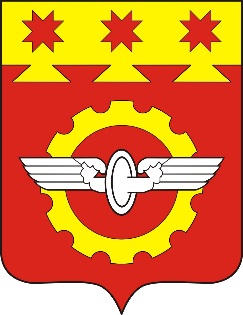 АДМИНИСТРАЦИЯГОРОДА КАНАШ                                                                                                                                     Чувашской РеспубликиПОСТАНОВЛЕНИЕ_______ № ____г. Канаш